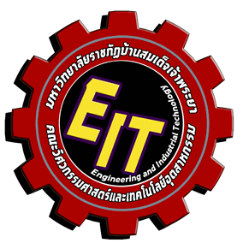 แบบรายงานรูปแบบการเรียนการสอนออนไลน์คณะวิศวกรรมศาสตร์และเทคโนโลยีอุตสาหกรรมภาคเรียนที่  1  /  2564ชื่ออาจารย์ผู้สอน: …………................................................................................................................…………………………………...……..สังกัดสาขาวิชา:	………................................................................................................................................………….………………..……รหัสวิชา ……………………………………………………………………………………………..........ห้องเรียน .... …………on-line……………..….………หัวข้อที่สอน........................................................................................................................................................................................ โปรแกรมที่ใช้ทำการสอน …………………………………….………………………………………………..……………..……………………….………………...รูปแบบการประเมินผลการสอน.........................................................................................................................................................รูปถ่ายประกอบการสอน	…………………………………………………………………………………………………………………………………………………… ปัญหาและข้อเสนอแนะ.................................................................................................................................................................................................................................................................................................................................................................................................................................................................................................................................................................................................................................................................................................................................................................................................................................................................................................................................................................................................................................................................(ลงชื่อ) _______________ อาจารย์ผู้สอน		(ลงชื่อ) _____________ ประธานสาขาวิชา(.....................................................)                             (................................................)(ลงชื่อ) _________________________ คณบดี/รองคณบดีฝ่ายวิชาการ                                                    (.....................................................)